Lampiran 3Validitas Angket variabel kebijakan pemberian pinjaman (X1)Validitas angket variabel jaminan BPKB (X2)Validitas angket variabel pemberian kredit (Y)Hasil Uji Reliabilitas Kebijakan Pemberian Pinjaman (X1)Hasil Uji Reliabilitas Jaminan BPKB (X2)Hasil Uji Reliabilitas Permintaan Kredit (Y)Hasil Uji Normalitas 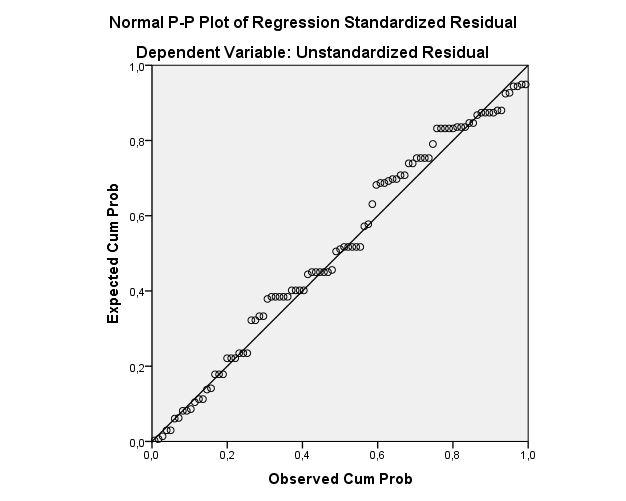 Uji Normalitas DataSumber : Output SPSS, diolah Peneliti, 2018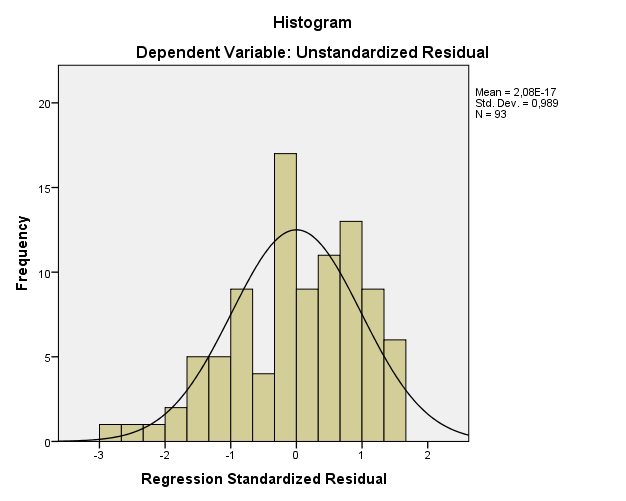 Hasil Uji MultikolinieritasHasil Uji Heteroskedastisitas J. Hasil Uji Regresi Linier Berganda K. Hasil Uji  Secara Parsial (Uji-t)L. Hasil Uji Secara Simultan (Uji-F)CorrelationsCorrelationsCorrelationsCorrelationsCorrelationsCorrelationsCorrelationsCorrelationsCorrelationsCorrelationsX11X12X13X14X15X16X17TotalX1X11Pearson Correlation1,517**,665**,432**,643**,460**,182,732**X11Sig. (2-tailed),000,000,000,000,000,080,000X11N9393939393939393X12Pearson Correlation,517**1,339**,594**,400**,621**,000,686**X12Sig. (2-tailed),000,001,000,000,0001,000,000X12N9393939393939393X13Pearson Correlation,665**,339**1,584**,945**,601**,422**,844**X13Sig. (2-tailed),000,001,000,000,000,000,000X13N9393939393939393X14Pearson Correlation,432**,594**,584**1,610**,916**,181,843**X14Sig. (2-tailed),000,000,000,000,000,083,000X14N9393939393939393X15Pearson Correlation,643**,400**,945**,610**1,625**,437**,866**X15Sig. (2-tailed),000,000,000,000,000,000,000X15N9393939393939393X16Pearson Correlation,460**,621**,601**,916**,625**1,234*,868**X16Sig. (2-tailed),000,000,000,000,000,024,000X16N9393939393939393X17Pearson Correlation,182,000,422**,181,437**,234*1,425**X17Sig. (2-tailed),0801,000,000,083,000,024,000X17N9393939393939393TotalX1Pearson Correlation,732**,686**,844**,843**,866**,868**,425**1TotalX1Sig. (2-tailed),000,000,000,000,000,000,000TotalX1N9393939393939393**. Correlation is significant at the 0.01 level (2-tailed).**. Correlation is significant at the 0.01 level (2-tailed).**. Correlation is significant at the 0.01 level (2-tailed).**. Correlation is significant at the 0.01 level (2-tailed).**. Correlation is significant at the 0.01 level (2-tailed).**. Correlation is significant at the 0.01 level (2-tailed).**. Correlation is significant at the 0.01 level (2-tailed).**. Correlation is significant at the 0.01 level (2-tailed).**. Correlation is significant at the 0.01 level (2-tailed).**. Correlation is significant at the 0.01 level (2-tailed).*. Correlation is significant at the 0.05 level (2-tailed).*. Correlation is significant at the 0.05 level (2-tailed).*. Correlation is significant at the 0.05 level (2-tailed).*. Correlation is significant at the 0.05 level (2-tailed).*. Correlation is significant at the 0.05 level (2-tailed).*. Correlation is significant at the 0.05 level (2-tailed).*. Correlation is significant at the 0.05 level (2-tailed).*. Correlation is significant at the 0.05 level (2-tailed).*. Correlation is significant at the 0.05 level (2-tailed).*. Correlation is significant at the 0.05 level (2-tailed).CorrelationsCorrelationsCorrelationsCorrelationsCorrelationsCorrelationsX21X22X23TotalX2X21Pearson Correlation1,482**,068,764**X21Sig. (2-tailed),000,519,000X21N93939393X22Pearson Correlation,482**1,154,800**X22Sig. (2-tailed),000,141,000X22N93939393X23Pearson Correlation,068,1541,532**X23Sig. (2-tailed),519,141,000X23N93939393TotalX2Pearson Correlation,764**,800**,532**1TotalX2Sig. (2-tailed),000,000,000TotalX2N93939393**. Correlation is significant at the 0.01 level (2-tailed).**. Correlation is significant at the 0.01 level (2-tailed).**. Correlation is significant at the 0.01 level (2-tailed).**. Correlation is significant at the 0.01 level (2-tailed).**. Correlation is significant at the 0.01 level (2-tailed).**. Correlation is significant at the 0.01 level (2-tailed).CorrelationsCorrelationsCorrelationsCorrelationsCorrelationsCorrelationsY11Y12Y13TotalYY11Pearson Correlation1,234*-,259*,571**Y11Sig. (2-tailed),024,012,000Y11N93939393Y12Pearson Correlation,234*1,186,712**Y12Sig. (2-tailed),024,074,000Y12N93939393Y13Pearson Correlation-,259*,1861,531**Y13Sig. (2-tailed),012,074,000Y13N93939393TotalYPearson Correlation,571**,712**,531**1TotalYSig. (2-tailed),000,000,000TotalYN93939393*. Correlation is significant at the 0.05 level (2-tailed).*. Correlation is significant at the 0.05 level (2-tailed).*. Correlation is significant at the 0.05 level (2-tailed).*. Correlation is significant at the 0.05 level (2-tailed).*. Correlation is significant at the 0.05 level (2-tailed).*. Correlation is significant at the 0.05 level (2-tailed).**. Correlation is significant at the 0.01 level (2-tailed).**. Correlation is significant at the 0.01 level (2-tailed).**. Correlation is significant at the 0.01 level (2-tailed).**. Correlation is significant at the 0.01 level (2-tailed).**. Correlation is significant at the 0.01 level (2-tailed).**. Correlation is significant at the 0.01 level (2-tailed).Reliability StatisticsReliability StatisticsReliability StatisticsCronbach's AlphaCronbach's Alpha Based on Standardized ItemsN of Items,786,9108Item StatisticsItem StatisticsItem StatisticsItem StatisticsMeanStd. DeviationNX113,9462,6488493X123,9355,7343593X133,8172,6069693X143,9355,7633893X153,8387,6305793X163,9677,7583193X174,0000,5516893TotalX127,44093,5736493Inter-Item Correlation MatrixInter-Item Correlation MatrixInter-Item Correlation MatrixInter-Item Correlation MatrixInter-Item Correlation MatrixInter-Item Correlation MatrixInter-Item Correlation MatrixInter-Item Correlation MatrixInter-Item Correlation MatrixX11X12X13X14X15X16X17TotalX1X111,000,517,665,432,643,460,182,732X12,5171,000,339,594,400,621,000,686X13,665,3391,000,584,945,601,422,844X14,432,594,5841,000,610,916,181,843X15,643,400,945,6101,000,625,437,866X16,460,621,601,916,6251,000,234,868X17,182,000,422,181,437,2341,000,425TotalX1,732,686,844,843,866,868,4251,000Scale StatisticsScale StatisticsScale StatisticsScale StatisticsMeanVarianceStd. DeviationN of Items54,881751,0847,147298Reliability StatisticsReliability StatisticsReliability StatisticsCronbach's AlphaCronbach's Alpha Based on Standardized ItemsN of Items,777,7784Inter-Item Correlation MatrixInter-Item Correlation MatrixInter-Item Correlation MatrixInter-Item Correlation MatrixInter-Item Correlation MatrixX21X22X23TotalX2X211,000,482,068,764X22,4821,000,154,800X23,068,1541,000,532TotalX2,764,800,5321,000Summary Item StatisticsSummary Item StatisticsSummary Item StatisticsSummary Item StatisticsSummary Item StatisticsMeanMeanMinimumMaximumRangeMaximum / MinimumMaximum / MinimumVarianceN of ItemsItem Means5,8605,8603,77411,7207,9463,1053,10515,2794Item-Total StatisticsItem-Total StatisticsItem-Total StatisticsItem-Total StatisticsItem-Total StatisticsItem-Total StatisticsScale Mean if Item DeletedScale Variance if Item DeletedCorrected Item-Total CorrelationSquared Multiple CorrelationCronbach's Alpha if Item DeletedX2119,56996,074,624.,718X2219,66675,920,677.,697X2319,36567,300,354.,818TotalX211,72042,2251,000.,495Scale StatisticsScale StatisticsScale StatisticsScale StatisticsMeanVarianceStd. DeviationN of Items23,44098,9012,983514Reliability StatisticsReliability StatisticsReliability StatisticsCronbach's AlphaCronbach's Alpha Based on Standardized ItemsN of Items,679,6624Inter-Item Correlation MatrixInter-Item Correlation MatrixInter-Item Correlation MatrixInter-Item Correlation MatrixInter-Item Correlation MatrixY11Y12Y13TOTAL_YY111,000,234-,259,571Y12,2341,000,186,712Y13-,259,1861,000,531TOTAL_Y,571,712,5311,000Summary Item StatisticsSummary Item StatisticsSummary Item StatisticsSummary Item StatisticsSummary Item StatisticsSummary Item StatisticsSummary Item StatisticsSummary Item StatisticsMeanMinimumMaximumRangeMaximum / MinimumVarianceN of ItemsItem Means5,9193,87111,8397,9683,05815,5764Item-Total StatisticsItem-Total StatisticsItem-Total StatisticsItem-Total StatisticsItem-Total StatisticsItem-Total StatisticsScale Mean if Item DeletedScale Variance if Item DeletedCorrected Item-Total CorrelationSquared Multiple CorrelationCronbach's Alpha if Item DeletedY1119,714,404,301.,704Y1219,684,330,568.,596Y1319,814,571,259.,724TOTAL_Y11,841,4851,000.,057Scale StatisticsScale StatisticsScale StatisticsScale StatisticsMeanVarianceStd. DeviationN of Items23,685,9382,4374                 One-Sample Kolmogorov-Smirnov Test                 One-Sample Kolmogorov-Smirnov Test                 One-Sample Kolmogorov-Smirnov TestUnstandardized ResidualUnstandardized ResidualNN9393Normal Parametersa,bMean0E-70E-7Normal Parametersa,bStd. Deviation,69468899,69468899Most Extreme DifferencesAbsolute,092,092Most Extreme DifferencesPositive,053,053Most Extreme DifferencesNegative-,092-,092Kolmogorov-Smirnov ZKolmogorov-Smirnov Z,889,889Asymp. Sig. (2-tailed)Asymp. Sig. (2-tailed),408,408a. Test distribution is Normal.a. Test distribution is Normal.a. Test distribution is Normal.a. Test distribution is Normal.b. Calculated from data.b. Calculated from data.b. Calculated from data.b. Calculated from data.                                                                  Coefficientsa                                                                  Coefficientsa                                                                  Coefficientsa                                                                  Coefficientsa                                                                  Coefficientsa                                                                  Coefficientsa                                                                  Coefficientsa                                                                  Coefficientsa                                                                  CoefficientsaModelModelUnstandardized CoefficientsUnstandardized CoefficientsStandardized CoefficientstSig.Collinearity StatisticsCollinearity StatisticsModelModelBStd. ErrorBetatSig.ToleranceVIF1(Constant),477,840,568,5711kebijakan pemberian pinjaman (X1),226,021,66210,982,000,9941,0061Jaminan BPKB (X2),441,049,5408,957,000,9941,006Dependent Variable: Permintaan Kredit (Y)Dependent Variable: Permintaan Kredit (Y)Dependent Variable: Permintaan Kredit (Y)Dependent Variable: Permintaan Kredit (Y)Dependent Variable: Permintaan Kredit (Y)Dependent Variable: Permintaan Kredit (Y)Dependent Variable: Permintaan Kredit (Y)Dependent Variable: Permintaan Kredit (Y)Dependent Variable: Permintaan Kredit (Y)Model SummarybModel SummarybModel SummarybModel SummarybModel SummarybModelRR SquareAdjusted R SquareStd. Error of the Estimate1,822a,675,668,70237a. Predictors: (Constant), Jaminan BPKB (X2), Kebijakan Pemberian Pinjaman (X1)a. Predictors: (Constant), Jaminan BPKB (X2), Kebijakan Pemberian Pinjaman (X1)a. Predictors: (Constant), Jaminan BPKB (X2), Kebijakan Pemberian Pinjaman (X1)a. Predictors: (Constant), Jaminan BPKB (X2), Kebijakan Pemberian Pinjaman (X1)a. Predictors: (Constant), Jaminan BPKB (X2), Kebijakan Pemberian Pinjaman (X1)b. Dependent Variable: Permintaan kredit (Y)b. Dependent Variable: Permintaan kredit (Y)b. Dependent Variable: Permintaan kredit (Y)b. Dependent Variable: Permintaan kredit (Y)b. Dependent Variable: Permintaan kredit (Y)ANOVAaANOVAaANOVAaANOVAaANOVAaANOVAaANOVAaModelModelSum of SquaresDfMean SquareFSig.1Regression92,182246,09193,431,000b1Residual44,39990,4931Total136,58192a. Dependent Variable: Permintaan kredit (Y)a. Dependent Variable: Permintaan kredit (Y)a. Dependent Variable: Permintaan kredit (Y)a. Dependent Variable: Permintaan kredit (Y)a. Dependent Variable: Permintaan kredit (Y)a. Dependent Variable: Permintaan kredit (Y)a. Dependent Variable: Permintaan kredit (Y)b. Predictors: (Constant), Jaminan BPKB (X2), Kebijakan Pemberian Pinjaman (X1)b. Predictors: (Constant), Jaminan BPKB (X2), Kebijakan Pemberian Pinjaman (X1)b. Predictors: (Constant), Jaminan BPKB (X2), Kebijakan Pemberian Pinjaman (X1)b. Predictors: (Constant), Jaminan BPKB (X2), Kebijakan Pemberian Pinjaman (X1)b. Predictors: (Constant), Jaminan BPKB (X2), Kebijakan Pemberian Pinjaman (X1)b. Predictors: (Constant), Jaminan BPKB (X2), Kebijakan Pemberian Pinjaman (X1)b. Predictors: (Constant), Jaminan BPKB (X2), Kebijakan Pemberian Pinjaman (X1)CoefficientsaCoefficientsaCoefficientsaCoefficientsaCoefficientsaCoefficientsaCoefficientsaModelModelUnstandardized CoefficientsUnstandardized CoefficientsStandardized CoefficientstSig.ModelModelBStd. ErrorBetatSig.1(Constant),477,840,568,5711Kebijakan Pemberian Pinjaman,226,021,66210,982,0001Jaminan BPKB,441,049,5408,957,000a. Dependent Variable: Permintaan Kredita. Dependent Variable: Permintaan Kredita. Dependent Variable: Permintaan Kredita. Dependent Variable: Permintaan Kredita. Dependent Variable: Permintaan Kredita. Dependent Variable: Permintaan Kredita. Dependent Variable: Permintaan KreditModel SummaryModel SummaryModel SummaryModel SummaryModel SummaryModelRR SquareAdjusted R SquareStd. Error of the Estimate1,181a,033,011,40540a. Predictors: (Constant), Jaminan BPKB (X2), Kebijakan Pemberian Pinjaman (X1)a. Predictors: (Constant), Jaminan BPKB (X2), Kebijakan Pemberian Pinjaman (X1)a. Predictors: (Constant), Jaminan BPKB (X2), Kebijakan Pemberian Pinjaman (X1)a. Predictors: (Constant), Jaminan BPKB (X2), Kebijakan Pemberian Pinjaman (X1)a. Predictors: (Constant), Jaminan BPKB (X2), Kebijakan Pemberian Pinjaman (X1)ANOVAaANOVAaANOVAaANOVAaANOVAaANOVAaANOVAaModelModelSum of SquaresdfMean SquareFSig.1Regression,5012,2511,525,223b1Residual14,79290,1641Total15,29392a. Dependent Variable: RES2a. Dependent Variable: RES2a. Dependent Variable: RES2a. Dependent Variable: RES2a. Dependent Variable: RES2a. Dependent Variable: RES2a. Dependent Variable: RES2b. Predictors: (Constant), Jaminan BPKB (X2), Kebijakan Pemberian Pinjaman (X1)b. Predictors: (Constant), Jaminan BPKB (X2), Kebijakan Pemberian Pinjaman (X1)b. Predictors: (Constant), Jaminan BPKB (X2), Kebijakan Pemberian Pinjaman (X1)b. Predictors: (Constant), Jaminan BPKB (X2), Kebijakan Pemberian Pinjaman (X1)b. Predictors: (Constant), Jaminan BPKB (X2), Kebijakan Pemberian Pinjaman (X1)b. Predictors: (Constant), Jaminan BPKB (X2), Kebijakan Pemberian Pinjaman (X1)b. Predictors: (Constant), Jaminan BPKB (X2), Kebijakan Pemberian Pinjaman (X1)CoefficientsaCoefficientsaCoefficientsaCoefficientsaCoefficientsaCoefficientsaCoefficientsaModelModelUnstandardized CoefficientsUnstandardized CoefficientsStandardized CoefficientstSig.ModelModelBStd. ErrorBetatSig.1(Constant)1,211,4852,496,0141Kebijakan Pemberian Pinjaman-,003,012-,022-,215,8301Jaminan BPKB-,050,028-,181-1,745,084a. Dependent Variable: RES2a. Dependent Variable: RES2a. Dependent Variable: RES2a. Dependent Variable: RES2a. Dependent Variable: RES2a. Dependent Variable: RES2a. Dependent Variable: RES2CoefficientsaCoefficientsaCoefficientsaCoefficientsaCoefficientsaCoefficientsaCoefficientsaModelModelUnstandardized CoefficientsUnstandardized CoefficientsStandardized CoefficientstSig.ModelModelBStd. ErrorBetatSig.1(Constant),477,840,568,5711Kebijakan Pemberian Pinjaman (X1),226,021,66210,982,0001Jaminan BPKB (X2),441,049,5408,957,000a. Dependent Variable: Permintaan Kredit (Y)a. Dependent Variable: Permintaan Kredit (Y)a. Dependent Variable: Permintaan Kredit (Y)a. Dependent Variable: Permintaan Kredit (Y)a. Dependent Variable: Permintaan Kredit (Y)a. Dependent Variable: Permintaan Kredit (Y)a. Dependent Variable: Permintaan Kredit (Y)                                                      Coefficientsa                                                      Coefficientsa                                                      Coefficientsa                                                      Coefficientsa                                                      Coefficientsa                                                      Coefficientsa                                                      Coefficientsa                                                      CoefficientsaModelModelUnstandardized CoefficientsUnstandardized CoefficientsStandardized CoefficientstSig.ModelModelBStd. ErrorBetatSig.1(Constant),477,840,568,5711Kebijakan Pemberian Pinjaman (X1),226,021,66210,982,0001Jaminan BPKB (X2),441,049,5408,957,000a. Dependent Variable: Permintaan kredit (Y)a. Dependent Variable: Permintaan kredit (Y)a. Dependent Variable: Permintaan kredit (Y)a. Dependent Variable: Permintaan kredit (Y)a. Dependent Variable: Permintaan kredit (Y)a. Dependent Variable: Permintaan kredit (Y)a. Dependent Variable: Permintaan kredit (Y)a. Dependent Variable: Permintaan kredit (Y)Tabel 4.7Uji Signifikan FANOVAaTabel 4.7Uji Signifikan FANOVAaTabel 4.7Uji Signifikan FANOVAaTabel 4.7Uji Signifikan FANOVAaTabel 4.7Uji Signifikan FANOVAaTabel 4.7Uji Signifikan FANOVAaTabel 4.7Uji Signifikan FANOVAaModelModelSum of SquaresdfMean SquareFSig.1Regression92,182246,09193,431,000b1Residual44,39990,4931Total136,58192a. Dependent Variable: Permintaan Kredit (Y)a. Dependent Variable: Permintaan Kredit (Y)a. Dependent Variable: Permintaan Kredit (Y)a. Dependent Variable: Permintaan Kredit (Y)a. Dependent Variable: Permintaan Kredit (Y)a. Dependent Variable: Permintaan Kredit (Y)a. Dependent Variable: Permintaan Kredit (Y)Predictors: (Constant), Jaminan BPKB (X2), Kebijakan Pemberian Pinjaman (X1)Predictors: (Constant), Jaminan BPKB (X2), Kebijakan Pemberian Pinjaman (X1)Predictors: (Constant), Jaminan BPKB (X2), Kebijakan Pemberian Pinjaman (X1)Predictors: (Constant), Jaminan BPKB (X2), Kebijakan Pemberian Pinjaman (X1)Predictors: (Constant), Jaminan BPKB (X2), Kebijakan Pemberian Pinjaman (X1)Predictors: (Constant), Jaminan BPKB (X2), Kebijakan Pemberian Pinjaman (X1)Predictors: (Constant), Jaminan BPKB (X2), Kebijakan Pemberian Pinjaman (X1)